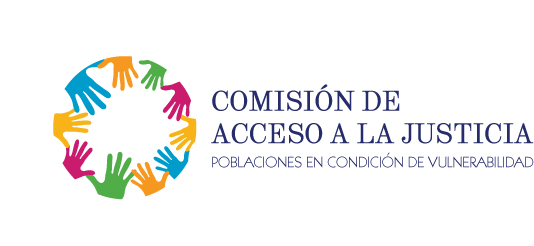 ACTASesión Virtual Ordinaria - Plataforma Microsoft TeamsSubcomisión para el Acceso a la Justicia de Personas Adultas MayoresMiércoles 15 de diciembre de 2021, II Audiencia, 14:00 horas._______________________________________________________________Personas participantes:ARTÍCULO ITema: Incorporación de la Sra. Jueza y Magistrada Suplente Sandra María Pereira Retana, como coordinadora de la Subcomisión. Se adjunta acuerdo del Corte Plena. SE ACUERDA: 1. Tomar nota de la coordinación que asume doña Sandra María Pereira Retana de esta Subcomisión, cuyo nombramiento fue ratificado por Corte Plena según consta en documento adjunto, por el período de dos años, a partir del 01 de octubre de 2021. 2. Se da una cordial bienvenida a doña Sandra. 3. Se agradece a doña Deyanira Martínez Bolívar, toda su colaboración, compromiso y aportes durante toda su gestión. ARTÍCULO IITema: Continuación de “Valorar acciones respecto al voto de la Sala Constitucional 5062 de 1303/2020, sobre atención preferencial, en cuanto a la misma es personal”.“Se acuerda: 1. Socializar el Voto de la Sala Constitucional y la propuesta Circular presentada por doña Deyanira Martínez, Coordinadora de la Subcomisión, con el cambio realizado en sesión, para su estudio y posibles observaciones. 2. Retomar el tema para la sesión del mes de diciembre con la finalidad de dar trámite final a la gestión. 3. Comuníquese por medio de la Unidad de Acceso a la Justicia…”SE ACUERDA: 1. Aprobar la propuesta de Circular adjunta. 2. Elevarla para el conocimiento de la Comisión de Acceso a la Justicia para su conocimiento y valoración. 3. Hacer del conocimiento de la Comisión de Acceso a la Justicia que esta Subcomisión se encuentra atenta a recibir cualquier observación u orientación en relación con la Circular propuesta. 4. De ser aprobada por la Comisión se remita para el conocimiento del Consejo Superior. 5. Coordinar desde la Unidad de Acceso a la Justicia.   ARTÍCULO IIITema: Comunicación del Oficio CACC-756-2021- de la Comisión de Acceso a la Justicia para las personas coordinadoras de las diferentes Subcomisiones. Asunto: Circular 106-2021: Fortalecer el Sistema de Control Interno mediante actividades de control en las oficinas y despachos judiciales que tramitan procesos vinculados con la población Indígenas, a través de la utilización oportuna de actividades de control.SE ACUERDA: 1. Socializar con las personas integrantes de la Subcomisión el informe de la Oficina de Control Interno. 2. Agendar este punto para la próxima sesión (2022). 3. Coordinar con la Oficina de Control, para que se valore la posibilidad de que nos realicen una breve exposición del informen y nos orienten sobre la construcción de la circular. 4. Coordinar desde la Unidad de Acceso a la Justicia. ARTÍCULO IVTema: Solicitud de incorporación persona representante del CONAPAM a la Subcomisión de Acceso a la Justicia de Personas Adultas Mayores del Poder Judicial. Lo anterior, a partir de las coordinaciones que se han establecido con la Política Nacional de Vejez y Envejecimiento.  SE ACUERDA: 1. Se aprueba hacer gestión ante el CONAPAM para que se sirvan valorar la posibilidad de designar a una persona representante de esa institución para que se integre de manera activa a la Subcomisión. 2. Coordinar desde la Unidad de Acceso a la Justicia el oficio de solicitud.ARTÍCULO VTema: Periodicidad de las sesiones para el próximo año. Fechas, hora, modalidad. SE ACUERDA: 1. Sesiones bimensuales, los terceros jueves de cada mes, de manera virtual, a las 14:00 horas. ARTÍCULO VITema:  Vigencia del Código Procesal de Familia para la población adulta mayor por el proceso cautelar. Valorar la posibilidad de implementar un plan de acción para capacitar a la población judicial en este aspecto, sobre todo a las personas que laboran en los juzgados que tramitan violencia doméstica.  SE ACUERDA: 1. Tomar nota de las manifestaciones realizadas por parte de doña Sandra María Pereira Retana, quien ha manifestado que desde la Escuela Judicial ya se ofertó una serie de cursos y capacitaciones dirigidos para la población judicial en materia de familia; siendo que la propuesta realizada ya fue cubierta. 2. Acuerdo en firme.  ARTÍCULO VIITema: Informar brevemente sobre el estado de asuntos varios en trámite, o proceso de seguimiento.  1. Taller realizado el pasado 02 de diciembre. Participaron: aproximadamente 50 personas. Invitación abierta, masiva. 2. Indicadores, Estrategia Nacional de Vejez y Envejecimiento. Ministerio de Salud. 3. Indicadores Plan de Acción Política Nacional de Vejez y Envejecimiento. Poder Ejecutivo-CONAPAM. 4. Protocolo Atención Personas Adultas Mayores. Menciona doña Deyanira la necesidad de considerar para la construcción del Protocolo el tema de las Medidas Cautelares a raíz de la entrada en vigencia del Código Procesal de Familia, en el mes de octubre de 2022. Doña Sandra menciona que lo va a revisar y considera que tal vez el  gestor de la jurisdicción de familia, pueda colaborarnos en la revisión de la estructura del documento, el fondo y la forma. (Don Cristian Alberto Martínez Hernández). Esto cuando el documento este listo por parte de la Subcomisión.SE ACUERDA: 1. Tomar nota de las manifestaciones de Angie Calderón en relación con las coordinaciones realizadas en los puntos anteriormente descritos. 2. Para el caso del Protocolo, una vez que el documento esté listo, con las observaciones incorporadas de los grupos de trabajo, se socializará con las personas integrantes de la Subcomisión para su revisión. 3. Posteriormente se valorará solicitar la colaboración a la Comisión de la Jurisdicción de Familia, para que se haga una revisión del protocolo, y de considerarse necesario nos hagan saber las observaciones y/o recomendaciones que estimen pertinentes para su incorporación en el protocolo. 4. Continuar con las gestiones que sean necesarias para avanzar en obtener un producto final. Artículo VIIIAsuntos VariosTema: Revisión del Proyecto de Ley para la Jurisdicción Especializada en Persona Adulta Mayor. Propuesta de Coordinación de don Gabriel Quirós (SAPSO) y doña Tatiana Chaves Lavagni del Ministerio Público. (Expediente Legislativo No. 17790)SE ACUERDA: 1. Consultar en la Asamblea Legislativa sobre la posibilidad de obtener el expediente de este proyecto y los motivos de su archivo. 2. De obtenerse socializarlo con las personas integrantes de la Subcomisión. 3. Cursar invitación a doña Tatiana Chaves, para que nos exponga  su inquietud e interés sobre esta propuesta de proyecto. 4. Valorar cual sería una estrategia de incidencia desde esta Subcomisión para apoyar el proyecto en caso de que proceda. 5. A partir de la información que nos traslade doña Tatiana, se valorará desde esta Subcomisión las posibilidades de apoyar el proyecto conforme con sus competencias. 6. Consultar en Presidencia de la Corte y en la Secretaría General de la Corte si se conoció este proyecto de Ley, y cuál fue la valoración o el criterio que se emitió al respecto. Se finalizó la sesión al ser las 15:30 horas.   NombrePresenteAusenteSra. Sandra María Pereira Retana, CoordinadoraXSra. Deyanira Martínez BolívarXSra. Cindy Campos CotoXSra. Mayela Pérez DelgadoXSra. Ericka Chavarría AstorgaX justificaSra. Karla Vanessa Sancho VargasXSr. Gabriel Quirós CalderónXSra. Angie Calderón ChavesXSra. Andrea Dotta BrenesXSra. Mileidy García SolanoX justificaSr. Rodolfo Brenes BlancoXSra. Ruth Bermúdez MolinaXSra. Mauren Arias GutiérrezSra. Flor Murillo RodríguezXSra. Lupita Chaves Cervantes XSra. Rebeca Ramírez CorralesXSra. Yolanda Mora ArtaviaXSra. Rebeca Ferrero VillaX